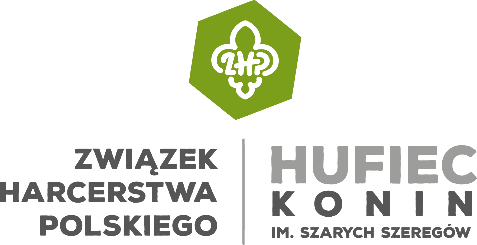 KOMISJA STOPNI INSTRUKTORSKICHksi@konin.zhp.pl Wniosek o otwarcie próby na stopień instruktorski: podharcmistrzyni/podharcmistrzaDANE OSOBY REALIZUJĄCEJ PRÓBĘ:Imię i nazwisko:…………………………………………………………………………………………………………data urodzenia:……………………………………………..wykształcenie:…………………………………………Adres zamieszkania:...………………………………………………………………………………………………………………………………………………………………………………………………………………………………(Miejscowość, kod, ulica/osiedle, nr domu i mieszkania, telefon stacjonarny, komórkowy)e-mail:.………………………………………………………… nr w Ewidencji ZHP: ………………………………Przydział służbowy: ..…………………………………………………………………………………………………Data złożenia Przyrzeczenia Harcerskiego: ……..…………………………………………………………………Posiadane stopnie instruktorskie:stopień przewodniczki/przewodnika                       …….……………………………………………………………                                                                                                      (przyznany rozkazem nr z dnia, kto przyznał-funkcja)PRZEBIEG SŁUŻBY INSTRUKTORSKIEJ:Udział w doskonaleniu zastępowych, przybocznych (prowadzenie zajęć, jakie szkolenie, rok) ………………………………………………………………………………………………………………………………………………………………………………………………………………………………………………………………………………………………………………………………………………………………………………………PROPONOWANE ZADANIA (PRZEBIEG PRÓBY) – w załączeniu Próbę zamierzam zrealizować do dnia: …………………………………………………………………………….…………………………………………………….                       (podpis wnioskodawcy)Opiekun próby:…………………………………………………………………………………………………………..                                             (stopień, imię i nazwisko)e-mail: …………………………………………………….. nr telefonu: …………………………………………….Zgadzam się być opiekunem próby……………..……………………………………………(podpis opiekuna)Opinia bezpośredniego przełożonego (uwzględniająca aktywność, umiejętności, wiedzę, predyspozycje, osiągnięcia itp.):……………………………………………………………………………………………………………………………………………………………………………………………………………………………………………………………………………………………………………………………………………………………………………………………………………………………………………………………………………………………………………………………………………………………………………………………………………………………………………………………………………………………….                                                             …………………………………         (miejscowość, data)								       (pieczęć, podpis)Potwierdzenie zaliczenia służby instruktorskiej druh/druhna……………………………………………………………………….…………………………..…………. ma zaliczoną służbę instruktorską za rok …………………………………………………………………………… Rozkaz L.……………….….. z dnia…………………………………………………………………………………………                                    ………………………………………………	(miejscowość, data)							       (pieczęć, podpis)Decyzja Komisji Stopni Instruktorskich Hufca ZHP Na posiedzeniu w dniu …………………………………………………………………………...KSI postanowiła:*wnioskować do Komendanta Hufca ZHP Konin o otwarcie próby na stopień podharcmistrzyni/podharcmistrzadruhnie/druhowi: …..……………………………………………………………………………………………………opiekun próby dh...……………………………………………..………………………………………………………*negatywnie oceniła próbę z powodu: ………………………………………………………………………………..…………………………….…………………………………………………………………………………………………………………………………………Podpisy członków Komisji Stopni Instruktorskich Hufca ZHP KoninPróbę otwarto Rozkazem Komendanta ZHP Konin nr ……………………….. z dnia.....................................Załącznik do wniosku o otwarcie próby na stopień instruktorski podharcmistrzyni/podharcmistrzaimię i nazwisko instruktora ……………………………………………………………………………………………PROPONOWANE ZADANIA – PRZEBIEG PRÓBY:…………………………………………(podpis wnioskującego)Funkcja – jednostkaoddoLp.Nazwa zadania – wymagania – przebieg próbyNumer wymagania wg SSI